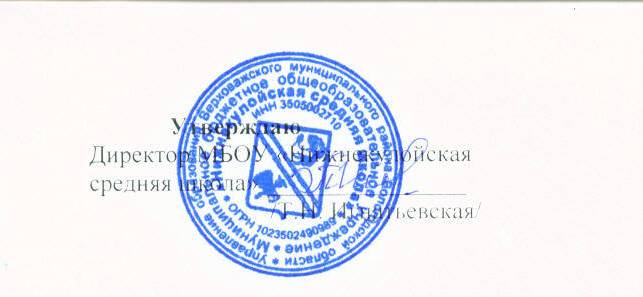 Принят                                                                             на  заседании                                       педагогического совета                     №1 от 29 августа 2023 года                                                                                                                                    Приказ № 36-1 от 29 августа 2023 годаПеречень учебников МБОУ«Нижнекулойская средняя школа»на 2023-2024 учебный год Перечень учебников и учебных пособий ОО на 2023-2024 учебный год(в соответствии с утверждённым приказом Министерства Просвещения Российской Федерации от 21.09.2022.№ 858 федеральным перечнем учебников, рекомендованных (допущенных) к использованию при реализации имеющих государственную аккредитацию образовательных программ начального общего, основного общего, среднего общего образования организациями, осуществляющими образовательную деятельность»:Класс            Программа                   Учебники                   Учебники                   УчебникиУровень учебной программыКласс            Программа                                                Начальное общее образование                                                Начальное общее образование                                                Начальное общее образование                                                Начальное общее образование                                                Начальное общее образование                                                Начальное общее образованиеРусский язык1Программа по учебным предметам УМК «Школа России» М.: «Просвещение», 2016 годГорецкий В.Г., Кирюшкин В.А. Азбука
М.: Просвещение, 2018годГорецкий В.Г., Кирюшкин В.А. Азбука
М.: Просвещение, 2018годГорецкий В.Г., Кирюшкин В.А. Азбука
М.: Просвещение, 2018годбазовый1Программа по учебным предметам УМК «Школа России» М.: «Просвещение», 2016 годКанакина В.П., Горецкий В.Г. Русский язык 1 классМ.: Просвещение, 2015 годКанакина В.П., Горецкий В.Г. Русский язык 1 классМ.: Просвещение, 2015 годКанакина В.П., Горецкий В.Г. Русский язык 1 классМ.: Просвещение, 2015 годбазовый2Программа по учебным предметам УМК «Школа России» М.: «Просвещение», 2016 годКанакина В.П., Горецкий В.Г. Русский язык 2 классМ.: Просвещение, 2018 годВ.Г.Горецкий, Н.А.Федосова. Канакина В.П., Горецкий В.Г. Русский язык 2 классМ.: Просвещение, 2018 годВ.Г.Горецкий, Н.А.Федосова. Канакина В.П., Горецкий В.Г. Русский язык 2 классМ.: Просвещение, 2018 годВ.Г.Горецкий, Н.А.Федосова. базовый3 Программа по учебным предметам УМК «Школа России» М.: «Просвещение», 2016 годКанакина В.П., Горецкий В.Г. Русский язык 3 классМ.: Просвещение, 2018 годКанакина В.П., Горецкий В.Г. Русский язык 3 классМ.: Просвещение, 2018 годКанакина В.П., Горецкий В.Г. Русский язык 3 классМ.: Просвещение, 2018 годбазовый4Программа по учебным предметам УМК «Школа России» М.: «Просвещение», 2016 годКанакина В.П., Горецкий В.Г. Русский язык 4 классМ.: Просвещение, 2018 годКанакина В.П., Горецкий В.Г. Русский язык 4 классМ.: Просвещение, 2018 годКанакина В.П., Горецкий В.Г. Русский язык 4 классМ.: Просвещение, 2018 годбазовыйРодной (русский язык)1Авторская программа Александровой О.М., Вербицкой Л.А.  по родному русскому языку, М: Просвещение, 2020Александрова О.М., Вербицкая Л.А. Родной русский язык1 классМ.: Просвещения, 2021 годАлександрова О.М., Вербицкая Л.А. Родной русский язык1 классМ.: Просвещения, 2021 годАлександрова О.М., Вербицкая Л.А. Родной русский язык1 классМ.: Просвещения, 2021 годбазовый2Авторская программа Александровой О.М., Вербицкой Л.А.  по родному русскому языку, М: Просвещение, 2020Александрова О.М., Вербицкая Л.А. Родной русский язык1 классМ.: Просвещения, 2021 годАлександрова О.М., Вербицкая Л.А. Родной русский язык1 классМ.: Просвещения, 2021 годАлександрова О.М., Вербицкая Л.А. Родной русский язык1 классМ.: Просвещения, 2021 годбазовый3Авторская программа Александровой О.М., Вербицкой Л.А.  по родному русскому языку, М: Просвещение, 2020Александрова О.М., Вербицкая Л.А. Родной русский язык1 классМ.: Просвещения, 2021 годАлександрова О.М., Вербицкая Л.А. Родной русский язык1 классМ.: Просвещения, 2021 годАлександрова О.М., Вербицкая Л.А. Родной русский язык1 классМ.: Просвещения, 2021 годбазовый4Авторская программа Александровой О.М., Вербицкой Л.А.  по родному русскому языку, М: Просвещение, 2020Александрова О.М., Вербицкая Л.А. Родной русский язык1 классМ.: Просвещения, 2021 годАлександрова О.М., Вербицкая Л.А. Родной русский язык1 классМ.: Просвещения, 2021 годАлександрова О.М., Вербицкая Л.А. Родной русский язык1 классМ.: Просвещения, 2021 годбазовыйЛитературное чтение1Программа по учебным предметам УМК «Школа России» М.: «Просвещение», 2016 годКлиманова Л.Ф., Горецкий В.Г. Литературное чтение, 1 классМ.: Просвещение, 2018 годКлиманова Л.Ф., Горецкий В.Г. Литературное чтение, 1 классМ.: Просвещение, 2018 годКлиманова Л.Ф., Горецкий В.Г. Литературное чтение, 1 классМ.: Просвещение, 2018 годбазовый2Программа по учебным предметам УМК «Школа России» М.: «Просвещение», 2016 годКлиманова Л.Ф., Горецкий В.Г. Литературное чтение, 2 классМ.: Просвещение, 2018 годКлиманова Л.Ф., Горецкий В.Г. Литературное чтение, 2 классМ.: Просвещение, 2018 годКлиманова Л.Ф., Горецкий В.Г. Литературное чтение, 2 классМ.: Просвещение, 2018 годбазовый3Программа по учебным предметам УМК «Школа России» М.: «Просвещение», 2013 годКлиманова Л.Ф., Горецкий В.Г. Литературное чтение, 3 классМ.: Просвещение, 2019 годКлиманова Л.Ф., Горецкий В.Г. Литературное чтение, 3 классМ.: Просвещение, 2019 годКлиманова Л.Ф., Горецкий В.Г. Литературное чтение, 3 классМ.: Просвещение, 2019 годбазовый4Программа по учебным предметам УМК «Школа России» М.: «Просвещение», 2016 годКлиманова Л.Ф., Горецкий В.Г. Литературное чтение, 4  классМ.: Просвещение, 2019 годКлиманова Л.Ф., Горецкий В.Г. Литературное чтение, 4  классМ.: Просвещение, 2019 годКлиманова Л.Ф., Горецкий В.Г. Литературное чтение, 4  классМ.: Просвещение, 2019 годбазовыйЛитературное чтение на родном (русском) языке1Авторская программы Н.Е. Кутейниковой, О.В. Синёвой «Литературное чтение на родном (русском) языке» под редакцией С.И. БогдановаКутейникова Н.Е., Синева О.В. Литературное чтение на родном (русском языке) Кутейникова Н.Е., Синева О.В. Литературное чтение на родном (русском) языке для 1 классаМ.:Русское слово, 2021Кутейникова Н.Е., Синева О.В. Литературное чтение на родном (русском языке) Кутейникова Н.Е., Синева О.В. Литературное чтение на родном (русском) языке для 1 классаМ.:Русское слово, 2021Кутейникова Н.Е., Синева О.В. Литературное чтение на родном (русском языке) Кутейникова Н.Е., Синева О.В. Литературное чтение на родном (русском) языке для 1 классаМ.:Русское слово, 2021базовый2Авторская программы Н.Е. Кутейниковой, О.В. Синёвой «Литературное чтение на родном (русском) языке» под редакцией С.И. БогдановаКутейникова Н.Е., Синева О.В. Литературное чтение на родном (русском языке) Кутейникова Н.Е., Синева О.В. Литературное чтение на родном (русском) языке для 2 классаМ.:Русское слово, 2021Кутейникова Н.Е., Синева О.В. Литературное чтение на родном (русском языке) Кутейникова Н.Е., Синева О.В. Литературное чтение на родном (русском) языке для 2 классаМ.:Русское слово, 2021Кутейникова Н.Е., Синева О.В. Литературное чтение на родном (русском языке) Кутейникова Н.Е., Синева О.В. Литературное чтение на родном (русском) языке для 2 классаМ.:Русское слово, 2021базовый3Авторская программы Н.Е. Кутейниковой, О.В. Синёвой «Литературное чтение на родном (русском) языке» под редакцией С.И. БогдановаКутейникова Н.Е., Синева О.В. Литературное чтение на родном (русском языке) Кутейникова Н.Е., Синева О.В. Литературное чтение на родном (русском) языке для 4 классаМ.:Русское слово, 2021Кутейникова Н.Е., Синева О.В. Литературное чтение на родном (русском языке) Кутейникова Н.Е., Синева О.В. Литературное чтение на родном (русском) языке для 4 классаМ.:Русское слово, 2021Кутейникова Н.Е., Синева О.В. Литературное чтение на родном (русском языке) Кутейникова Н.Е., Синева О.В. Литературное чтение на родном (русском) языке для 4 классаМ.:Русское слово, 2021базовый4Авторская программы Н.Е. Кутейниковой, О.В. Синёвой «Литературное чтение на родном (русском) языке» под редакцией С.И. БогдановаКутейникова Н.Е., Синева О.В. Литературное чтение на родном (русском языке) Кутейникова Н.Е., Синева О.В. Литературное чтение на родном (русском) языке для 4 классаМ.:Русское слово, 2021Кутейникова Н.Е., Синева О.В. Литературное чтение на родном (русском языке) Кутейникова Н.Е., Синева О.В. Литературное чтение на родном (русском) языке для 4 классаМ.:Русское слово, 2021Кутейникова Н.Е., Синева О.В. Литературное чтение на родном (русском языке) Кутейникова Н.Е., Синева О.В. Литературное чтение на родном (русском) языке для 4 классаМ.:Русское слово, 2021базовый             Английский язык             Английский язык             Английский язык             Английский язык             Английский язык             Английский язык2О. В. Афанасьева, И. В. Михеева, Н. В. Языкова, Е. А. КолесниковаПрограмма по английскому языку серии “Rainbow English”М: Дрофа, 2018 годАфанасьева О.В. Михеева И.В. Rainbow English Учебник в 2-х частях для 2 класса М:Дрофа, 2014 годАфанасьева О.В. Михеева И.В. Rainbow English Учебник в 2-х частях для 2 класса М:Дрофа, 2014 годАфанасьева О.В. Михеева И.В. Rainbow English Учебник в 2-х частях для 2 класса М:Дрофа, 2014 годбазовый3О. В. Афанасьева, И. В. Михеева, Н. В. Языкова, Е. А. КолесниковаПрограмма по английскому языку серии “Rainbow English”М: Дрофа, 2018 годАфанасьева О.В. Михеева И.В. Rainbow English Учебник в 2-х частях для 3 класса М:Дрофа, 2015 годАфанасьева О.В. Михеева И.В. Rainbow English Учебник в 2-х частях для 3 класса М:Дрофа, 2015 годАфанасьева О.В. Михеева И.В. Rainbow English Учебник в 2-х частях для 3 класса М:Дрофа, 2015 годбазовый4О. В. Афанасьева, И. В. Михеева, Н. В. Языкова, Е. А. КолесниковаПрограмма по английскому языку серии “Rainbow English”М: Дрофа, 2018 годАфанасьева О.В. Михеева И.В. Rainbow English Учебник в 2-х частях для 4 класса М:Дрофа, 2017 годАфанасьева О.В. Михеева И.В. Rainbow English Учебник в 2-х частях для 4 класса М:Дрофа, 2017 годАфанасьева О.В. Михеева И.В. Rainbow English Учебник в 2-х частях для 4 класса М:Дрофа, 2017 годбазовый            Математика             Математика             Математика             Математика             Математика             Математика 1Программа по учебным предметам УМК «Школа России» М.: «Просвещение», 2016 годМоро М.И., Степанова С.В. Математика, 1 классМ.: Просвещение, 2013М.И.Моро, С.И.Волкова. Математика. 1 класс. Рабочая тетрадь в 2 ч..Москва: Просвещение, 2017 г.Моро М.И., Степанова С.В. Математика, 1 классМ.: Просвещение, 2013М.И.Моро, С.И.Волкова. Математика. 1 класс. Рабочая тетрадь в 2 ч..Москва: Просвещение, 2017 г.Моро М.И., Степанова С.В. Математика, 1 классМ.: Просвещение, 2013М.И.Моро, С.И.Волкова. Математика. 1 класс. Рабочая тетрадь в 2 ч..Москва: Просвещение, 2017 г.базовый2Программа по учебным предметам УМК «Школа России» М.: «Просвещение», 2016 годМоро М.И., Степанова С.В. Математика, 2 классМ.:Просвещение, 2013 годМ.И.Моро, С.И.Волкова. Математика. 2 класс. Рабочая тетрадь в 2 ч..Москва: Просвещение, 2017 г.Моро М.И., Степанова С.В. Математика, 2 классМ.:Просвещение, 2013 годМ.И.Моро, С.И.Волкова. Математика. 2 класс. Рабочая тетрадь в 2 ч..Москва: Просвещение, 2017 г.Моро М.И., Степанова С.В. Математика, 2 классМ.:Просвещение, 2013 годМ.И.Моро, С.И.Волкова. Математика. 2 класс. Рабочая тетрадь в 2 ч..Москва: Просвещение, 2017 г.базовый 3Программа по учебным предметам УМК «Школа России» М.: «Просвещение», 2016 годМоро М.И., Степанова С.В. Математика, 3 классМ.: Просвещение, 2015 г.М.И.Моро, С.И.Волкова. Математика. 3 класс. Рабочая тетрадь в 2 ч..Москва: Просвещение, 2017 г.Моро М.И., Степанова С.В. Математика, 3 классМ.: Просвещение, 2015 г.М.И.Моро, С.И.Волкова. Математика. 3 класс. Рабочая тетрадь в 2 ч..Москва: Просвещение, 2017 г.Моро М.И., Степанова С.В. Математика, 3 классМ.: Просвещение, 2015 г.М.И.Моро, С.И.Волкова. Математика. 3 класс. Рабочая тетрадь в 2 ч..Москва: Просвещение, 2017 г.базовый4Программа по учебным предметам УМК «Школа России» М.: «Просвещение», 2016 годМоро М.И., Степанова С.В. Математика, 4 классМ.: Просвещение, 2016 г.М.И.Моро, С.И.Волкова. Математика. 4 класс. Рабочая тетрадь в 2 ч..Москва: Просвещение, 2017 г.Моро М.И., Степанова С.В. Математика, 4 классМ.: Просвещение, 2016 г.М.И.Моро, С.И.Волкова. Математика. 4 класс. Рабочая тетрадь в 2 ч..Москва: Просвещение, 2017 г.Моро М.И., Степанова С.В. Математика, 4 классМ.: Просвещение, 2016 г.М.И.Моро, С.И.Волкова. Математика. 4 класс. Рабочая тетрадь в 2 ч..Москва: Просвещение, 2017 г.базовый                Информатика                Информатика                Информатика                Информатика                Информатика                Информатика3Программы для ОУ Информатика 2-11 классы  Бородин М.Н.М.: Бином, 2012 годМатвеева Н.В., Конопатова Н.К. и др. Информатика. 3 классМ.: Бином, 2013 годМатвеева Н.В., Конопатова Н.К. и др. Информатика. 3 классМ.: Бином, 2013 годМатвеева Н.В., Конопатова Н.К. и др. Информатика. 3 классМ.: Бином, 2013 годбазовый4Программы для ОУ Информатика 2-11 классы Бородин М.Н.М.: Бином, 2012 годМатвеева Н.В., Конопатова Н.К. и др. Информатика. 4 классМ.: Бином, 2014 годМатвеева Н.В., Конопатова Н.К. и др. Информатика. 4 классМ.: Бином, 2014 годМатвеева Н.В., Конопатова Н.К. и др. Информатика. 4 классМ.: Бином, 2014 годбазовыйОкружающий мир1Программа по учебным предметам УМК «Школа России» М.: «Просвещение», 2016 годПлешаков А.А. Окружающий мир, 1 класс М.: Просвещение, 2013 годПлешаков А.А. Окружающий мир, 1 класс М.: Просвещение, 2013 годПлешаков А.А. Окружающий мир, 1 класс М.: Просвещение, 2013 годбазовый2Программа по учебным предметам УМК «Школа России» М.: «Просвещение», 2016 год Плешаков А.А. Окружающий мир, 2 класс М.: Просвещение, 2014 год Плешаков А.А. Окружающий мир, 2 класс М.: Просвещение, 2014 год Плешаков А.А. Окружающий мир, 2 класс М.: Просвещение, 2014 годбазовый3Программа по учебным предметам УМК «Школа России» М.: «Просвещение», 2016 годПлешаков А.А. Окружающий мир, 3 класс М.: Просвещение, 2015 годПлешаков А.А. Окружающий мир, 3 класс М.: Просвещение, 2015 годПлешаков А.А. Окружающий мир, 3 класс М.: Просвещение, 2015 годбазовый4Программа по учебным предметам УМК «Школа России» М.: «Просвещение», 2016 год Плешаков А.А. Окружающий мир, 4 класс М.: Просвещение, 2016 год  Плешаков А.А. Окружающий мир, 4 класс М.: Просвещение, 2016 год  Плешаков А.А. Окружающий мир, 4 класс М.: Просвещение, 2016 год базовыйТехнология1Программа по учебным предметам УМК «Школа России» М.: «Просвещение», 2016 годРоговцева Н.И. Богданова Н.В.Технология 1 класс М.Просвещение, 2013 годРоговцева Н.И. Богданова Н.В.Технология 1 класс М.Просвещение, 2013 годРоговцева Н.И. Богданова Н.В.Технология 1 класс М.Просвещение, 2013 годбазовый2Программа по учебным предметам УМК «Школа России» М.: «Просвещение», 2016 годРоговцева Н.И. Богданова Н.В.Технология 2 класс М.Просвещение, 2014 годРоговцева Н.И. Богданова Н.В.Технология 2 класс М.Просвещение, 2014 годРоговцева Н.И. Богданова Н.В.Технология 2 класс М.Просвещение, 2014 годбазовый3Программа по учебным предметам УМК «Школа России» М.: «Просвещение», 2016 годРоговцева Н.И. Богданова Н.В.Технология 3 класс М.Просвещение, 2015 годРоговцева Н.И. Богданова Н.В.Технология 3 класс М.Просвещение, 2015 годРоговцева Н.И. Богданова Н.В.Технология 3 класс М.Просвещение, 2015 годбазовый4Программа по учебным предметам УМК «Школа России» М.: «Просвещение», 2016 годРоговцева Н.И. Богданова Н.В.Технология 4 класс М.Просвещение, 2016 годРоговцева Н.И. Богданова Н.В.Технология 4 класс М.Просвещение, 2016 годРоговцева Н.И. Богданова Н.В.Технология 4 класс М.Просвещение, 2016 годбазовыйМузыка1Программа по музыкеКритская Е.Д.Сергева Г.П. М.: Просвещение, 2011год Критская Е.Д. Сергеева Г.П.Музыка 1 классМ.: Просвещение, 2013 Критская Е.Д. Сергеева Г.П.Музыка 1 классМ.: Просвещение, 2013 Критская Е.Д. Сергеева Г.П.Музыка 1 классМ.: Просвещение, 2013базовый2Программа по музыкеКритская Е.Д.Сергева Г.П. М.: Просвещение, 2011годКритская Е.Д. Сергеева Г.П.Музыка 2 классМ.: Просвещение, 2014Критская Е.Д. Сергеева Г.П.Музыка 2 классМ.: Просвещение, 2014Критская Е.Д. Сергеева Г.П.Музыка 2 классМ.: Просвещение, 2014базовый3Программа по музыкеКритская Е.Д.Сергева Г.П. М.: Просвещение, 2011годКритская Е.Д. Сергеева Г.П.Музыка 3 классМ.: Просвещение, 2015Критская Е.Д. Сергеева Г.П.Музыка 3 классМ.: Просвещение, 2015Критская Е.Д. Сергеева Г.П.Музыка 3 классМ.: Просвещение, 2015базовый4Программа по музыкеКритская Е.Д.Сергева Г.П. М.: Просвещение, 2011годКритская Е.Д. Сергеева Г.П.Музыка 4 классМ.: Просвещение, 2016Критская Е.Д. Сергеева Г.П.Музыка 4 классМ.: Просвещение, 2016Критская Е.Д. Сергеева Г.П.Музыка 4 классМ.: Просвещение, 2016базовыйИзобразительное искусство1Программы ОУ «Изо и художественный труд» Б.М. НеменскогоМ.:Просвещение, 2012годНеменская Л.А. Изобразительное искусство. 1 классМ.: Просвещение, 2013 годНеменская Л.А. Изобразительное искусство. 1 классМ.: Просвещение, 2013 годНеменская Л.А. Изобразительное искусство. 1 классМ.: Просвещение, 2013 годбазовый2Программы ОУ «Изо и художественный труд» Б.М. НеменскогоМ.:Просвещение,2012годНеменская Л.А. Изобразительное искусство. 2 классМ.: Просвещение, 2014 годНеменская Л.А. Изобразительное искусство. 2 классМ.: Просвещение, 2014 годНеменская Л.А. Изобразительное искусство. 2 классМ.: Просвещение, 2014 годбазовый3Программы ОУ «Изо и художественный труд» Б.М.Неменского, М.: Просвещение,2012годНеменская Л.А. Изобразительное искусство. 3 классМ.: Просвещение, 2015 годНеменская Л.А. Изобразительное искусство. 3 классМ.: Просвещение, 2015 годНеменская Л.А. Изобразительное искусство. 3 классМ.: Просвещение, 2015 годбазовый4Программы ОУ «Изо и художественный труд» Б.М.Неменского, М.: Просвещение,2012годНеменская Л.А.Изобразительное искусство 4 классМ.:Просвещение, 2016 годНеменская Л.А.Изобразительное искусство 4 классМ.:Просвещение, 2016 годНеменская Л.А.Изобразительное искусство 4 классМ.:Просвещение, 2016 годбазовыйИстоки1Программа Истоковедение 1- 4 классы Камкин А.В., Кузьмин И.А.М.: Истоки, 2013Камкин  А.В.Азбука истоков1 классМ.: Издательский дом «Истоки»,2013 г.Камкин  А.В.Азбука истоков1 классМ.: Издательский дом «Истоки»,2013 г.Камкин  А.В.Азбука истоков1 классМ.: Издательский дом «Истоки»,2013 г.2Программа Истоковедение 1- 4 классы Камкин А.В., Кузьмин И.А.М.: Истоки, 2013Камкин  А.В.Истоки. 2 классМ.: Издательский дом «Истоки»,2014 г.Камкин  А.В.Истоки. 2 классМ.: Издательский дом «Истоки»,2014 г.Камкин  А.В.Истоки. 2 классМ.: Издательский дом «Истоки»,2014 г.базовый3Программа Истоковедение 1- 4 классы Камкин А.В., Кузьмин И.А.М.: Истоки, 2013Камкин  А.В.Истоки. 3 классМ.: Издательский дом «Истоки»,2013 г.Камкин  А.В.Истоки. 3 классМ.: Издательский дом «Истоки»,2013 г.Камкин  А.В.Истоки. 3 классМ.: Издательский дом «Истоки»,2013 г.базовый4Программа Истоковедение 1- 4 классы Камкин А.В., Кузьмин И.А.М.: Истоки, 2013Камкин А.В. Истоки. 4 классМ.:Технологическая школа бизнеса, 2014 г.Камкин А.В. Истоки. 4 классМ.:Технологическая школа бизнеса, 2014 г.Камкин А.В. Истоки. 4 классМ.:Технологическая школа бизнеса, 2014 г.базовыйФизическая культура1Комплексная программа  физического воспитанияЛях В.И., Зданевич А.А.М.: Просвещение, 2013Лях В.И.Физическая культура 1-4 классыМ.: Просвещение, 2013годЛях В.И.Физическая культура 1-4 классыМ.: Просвещение, 2013годЛях В.И.Физическая культура 1-4 классыМ.: Просвещение, 2013годбазовый2Комплексная программа  физического воспитанияЛях В.И., Зданевич А.А.М.: Просвещение, 2013Лях В.И.Физическая культура 1-4 классыМ.:Просвещение, 2013 годЛях В.И.Физическая культура 1-4 классыМ.:Просвещение, 2013 годЛях В.И.Физическая культура 1-4 классыМ.:Просвещение, 2013 годбазовый3Комплексная программа  физического воспитанияЛях В.И., Зданевич А.А.М.: Просвещение, 2013Лях В.И.Физическая культура 1-4 классыМ.: Просвещение, 2013годЛях В.И.Физическая культура 1-4 классыМ.: Просвещение, 2013годЛях В.И.Физическая культура 1-4 классыМ.: Просвещение, 2013годбазовый4Комплексная программа  физического воспитанияЛях В.И., Зданевич А.А.М.:Просвещение, 2013 г. Лях В.И.Физическая культура 1-4 классыМ.: Просвещение, 2013годЛях В.И.Физическая культура 1-4 классыМ.: Просвещение, 2013годЛях В.И.Физическая культура 1-4 классыМ.: Просвещение, 2013годазовыйОсновы религиозных культур и светской этики4Программы для общеобразовательных учреждений 4-5 кл. Основы православной культурыДанилюк А.Я. М.: Просвещение, 2012г.Кураев А.В. 
Основы православной культуры 4-5 классМ.: Просвещение, 2013Кураев А.В. 
Основы православной культуры 4-5 классМ.: Просвещение, 2013Кураев А.В. 
Основы православной культуры 4-5 классМ.: Просвещение, 2013базовыйЗанимательная грамматика (учебный курс)1-4 классыПрограмма по учебным предметам УМК «Школа России» М.: «Просвещение», 2016 годКанакина В.П., Горецкий В.Г. Русский язык М.: Просвещение, 2018 годВ.Г.Горецкий, Н.А.Федосова. Канакина В.П., Горецкий В.Г. Русский язык М.: Просвещение, 2018 годВ.Г.Горецкий, Н.А.Федосова. Канакина В.П., Горецкий В.Г. Русский язык М.: Просвещение, 2018 годВ.Г.Горецкий, Н.А.Федосова.                                        Основное общее образование                                       Основное общее образование                                       Основное общее образование                                       Основное общее образование                                       Основное общее образование                                       Основное общее образованиеРусский язык5Федеральная рабочая программа по русскому языку, Институт развития стратегии образования г.Москва, 2022 год Ладыженская Т.А., Баранов М.Т., Тростенцова Т.А. и др. Русский язык 5 класс в 2-ух частях, 2023 годЛадыженская Т.А., Баранов М.Т., Тростенцова Т.А. и др. Русский язык 5 класс в 2-ух частях, 2023 годЛадыженская Т.А., Баранов М.Т., Тростенцова Т.А. и др. Русский язык 5 класс в 2-ух частях, 2023 годбазовый 6Программа «Русский язык» под редакцией Е.А. БыстровойМ: Русское слово, 2013Быстрова Е.А. Русский язык 5 классМ: Русское слово, 2015Быстрова Е.А. Русский язык 5 классМ: Русское слово, 2015Быстрова Е.А. Русский язык 5 классМ: Русское слово, 2015базовый7Программа «Русский язык» под редакцией Е.А. БыстровойМ: Русское слово, 2013Быстрова Е.А. Русский язык 7 классМ: Русское слово, 206Быстрова Е.А. Русский язык 7 классМ: Русское слово, 206Быстрова Е.А. Русский язык 7 классМ: Русское слово, 206базовый8Программа «Русский язык» под редакцией Е.А. БыстровойМ: Русское слово, 2013 Быстрова Е.А. Русский язык 8 классМ: Русское слово, 2017 Быстрова Е.А. Русский язык 8 классМ: Русское слово, 2017 Быстрова Е.А. Русский язык 8 классМ: Русское слово, 2017базовый9Программа Русский язык 5-9 классы Ладыженская Т.А.,  Баранов М.Т.и др. М.: Просвещение, 2013 годБыстрова Е.А. Русский язык 9 классМ: Русское слово, 2018Быстрова Е.А. Русский язык 9 классМ: Русское слово, 2018Быстрова Е.А. Русский язык 9 классМ: Русское слово, 2018базовыйРусский родной язык5Русский родной язык. Примерные рабочие программы. А46 5–9 классы : учеб. пособие для общеобразоват. организаций / О. М. Александрова, Ю. Н. Гостева, И. Н. Добротина ; под ред. О. М. Александровой. – М. : Просвещение, 2020.Русский родной язык. 5 класс. Учеб. для общеобразоват. организаций./ Александрова О. М., Загоровская О. В., Богданов С. И., Вербицкая Л. А., Гостева Ю. Н., Добротина И.– М.: Просвещение, 2020Русский родной язык. 5 класс. Учеб. для общеобразоват. организаций./ Александрова О. М., Загоровская О. В., Богданов С. И., Вербицкая Л. А., Гостева Ю. Н., Добротина И.– М.: Просвещение, 2020Русский родной язык. 5 класс. Учеб. для общеобразоват. организаций./ Александрова О. М., Загоровская О. В., Богданов С. И., Вербицкая Л. А., Гостева Ю. Н., Добротина И.– М.: Просвещение, 2020базовый6Русский родной язык. Примерные рабочие программы. А46 5–9 классы : учеб. пособие для общеобразоват. организаций / О. М. Александрова, Ю. Н. Гостева, И. Н. Добротина ; под ред. О. М. Александровой. – М. : Просвещение, 2020.Русский родной язык. 6 класс. Учеб. для общеобразоват. организаций./ Александрова О. М., Загоровская О. В., Богданов С. И., Вербицкая Л. А., Гостева Ю. Н., Добротина И.– М.: Просвещение, 2021Русский родной язык. 6 класс. Учеб. для общеобразоват. организаций./ Александрова О. М., Загоровская О. В., Богданов С. И., Вербицкая Л. А., Гостева Ю. Н., Добротина И.– М.: Просвещение, 2021Русский родной язык. 6 класс. Учеб. для общеобразоват. организаций./ Александрова О. М., Загоровская О. В., Богданов С. И., Вербицкая Л. А., Гостева Ю. Н., Добротина И.– М.: Просвещение, 2021базовый7Русский родной язык. Примерные рабочие программы. А46 5–9 классы : учеб. пособие для общеобразоват. организаций / О. М. Александрова, Ю. Н. Гостева, И. Н. Добротина ; под ред. О. М. Александровой. – М. : Просвещение, 2020.Русский родной язык. 7 класс. Учеб. для общеобразоват. организаций./ Александрова О. М., Загоровская О. В., Богданов С. И., Вербицкая Л. А., Гостева Ю. Н., Добротина И.– М.: Просвещение, 2021Русский родной язык. 7 класс. Учеб. для общеобразоват. организаций./ Александрова О. М., Загоровская О. В., Богданов С. И., Вербицкая Л. А., Гостева Ю. Н., Добротина И.– М.: Просвещение, 2021Русский родной язык. 7 класс. Учеб. для общеобразоват. организаций./ Александрова О. М., Загоровская О. В., Богданов С. И., Вербицкая Л. А., Гостева Ю. Н., Добротина И.– М.: Просвещение, 2021базовый8Русский родной язык. Примерные рабочие программы. А46 5–9 классы : учеб. пособие для общеобразоват. организаций / О. М. Александрова, Ю. Н. Гостева, И. Н. Добротина ; под ред. О. М. Александровой. – М. : Просвещение, 2020.Русский родной язык. 8 класс. Учеб. для общеобразоват. организаций./ Александрова О. М., Загоровская О. В., Богданов С. И., Вербицкая Л. А., Гостева Ю. Н., Добротина И.– М.: Просвещение, 2021Русский родной язык. 8 класс. Учеб. для общеобразоват. организаций./ Александрова О. М., Загоровская О. В., Богданов С. И., Вербицкая Л. А., Гостева Ю. Н., Добротина И.– М.: Просвещение, 2021Русский родной язык. 8 класс. Учеб. для общеобразоват. организаций./ Александрова О. М., Загоровская О. В., Богданов С. И., Вербицкая Л. А., Гостева Ю. Н., Добротина И.– М.: Просвещение, 2021базовый9Русский родной язык. Примерные рабочие программы. А46 5–9 классы : учеб. пособие для общеобразоват. организаций / О. М. Александрова, Ю. Н. Гостева, И. Н. Добротина ; под ред. О. М. Александровой. – М. : Просвещение, 2020.Русский родной язык. 9 класс. Учеб. для общеобразоват. организаций./ Александрова О. М., Загоровская О. В., Богданов С. И., Вербицкая Л. А., Гостева Ю. Н., Добротина И.– М.: Просвещение, 2021Русский родной язык. 9 класс. Учеб. для общеобразоват. организаций./ Александрова О. М., Загоровская О. В., Богданов С. И., Вербицкая Л. А., Гостева Ю. Н., Добротина И.– М.: Просвещение, 2021Русский родной язык. 9 класс. Учеб. для общеобразоват. организаций./ Александрова О. М., Загоровская О. В., Богданов С. И., Вербицкая Л. А., Гостева Ю. Н., Добротина И.– М.: Просвещение, 2021базовыйЛитература5Федеральная рабочая программа по литературе, Институт развития стратегии образования г.Москва, 2022 годКоровина В.Я., Журавлев В.П., Коровина В.И. Литература 5 класс в 2-ух частях, 2023 годКоровина В.Я., Журавлев В.П., Коровина В.И. Литература 5 класс в 2-ух частях, 2023 годКоровина В.Я., Журавлев В.П., Коровина В.И. Литература 5 класс в 2-ух частях, 2023 годбазовый6Программа по литературе для 5-9 классов  авт. Меркин Г.С., Зинин С.А., Чалмаев В.А.М.: Русское слово,2015 годМеркин Г.С. Литература 6 класс,1-2 частиМ.: Русское слово,2015 г.Меркин Г.С. Литература 6 класс,1-2 частиМ.: Русское слово,2015 г.Меркин Г.С. Литература 6 класс,1-2 частиМ.: Русское слово,2015 г.базовый7Программа по литературе для 5-11 классов Меркин Г.С., Зинин С.А., Чалмаев В.А.М.: Русское слово,2012 годМеркин Г.С.Литература 7 класс,1-2 частиМ.: Русское слово, 2016 годМеркин Г.С.Литература 7 класс,1-2 частиМ.: Русское слово, 2016 годМеркин Г.С.Литература 7 класс,1-2 частиМ.: Русское слово, 2016 годбазовый8Программа по литературе для 5-9 классов  авт. Меркин Г.С., Зинин С.А., Чалмаев В.А.М.: Русское слово, 2015 годМеркин Г.С.Литература 8 класс,1-2 частиМ.: Русское слово, 2017 годМеркин Г.С.Литература 8 класс,1-2 частиМ.: Русское слово, 2017 годМеркин Г.С.Литература 8 класс,1-2 частиМ.: Русское слово, 2017 годбазовый9Программа по литературе для 5-11 классов Меркин Г.С., Зинин С.А., Чалмаев В.А.М.: Русское слово,2012 годМеркин Г.С.Литература 8 класс,1-2 частиМ.: Русское слово, 2018 годМеркин Г.С.Литература 8 класс,1-2 частиМ.: Русское слово, 2018 годМеркин Г.С.Литература 8 класс,1-2 частиМ.: Русское слово, 2018 годбазовыйРодная литература (русская)5Родная литература (русская). Примерные рабочие программы.  5–9 классы : учеб. пособие для общеобразоват. организаций / В. Беляева, М. А. Аристова, Ж.Н. Критарова ; под ред. О. М. Александровой. – М. : Просвещение, 2020.Родная литература (русская). 5 класс : учеб. пособие для общеобразоват. организаций / О. М. Александрова, В. Беляева, М. А. Аристова . – М. : Просвещение, 2021.Родная литература (русская). 5 класс : учеб. пособие для общеобразоват. организаций / О. М. Александрова, В. Беляева, М. А. Аристова . – М. : Просвещение, 2021.Родная литература (русская). 5 класс : учеб. пособие для общеобразоват. организаций / О. М. Александрова, В. Беляева, М. А. Аристова . – М. : Просвещение, 2021.базовый6Родная литература (русская). Примерные рабочие программы.  5–9 классы : учеб. пособие для общеобразоват. организаций / В. Беляева, М. А. Аристова, Ж.Н. Критарова ; под ред. О. М. Александровой. – М. : Просвещение, 2020.Родная литература (русская). 6 класс : учеб. пособие для общеобразоват. организаций / О. М. Александрова, В. Беляева, М. А. Аристова . – М. : Просвещение, 2021.Родная литература (русская). 6 класс : учеб. пособие для общеобразоват. организаций / О. М. Александрова, В. Беляева, М. А. Аристова . – М. : Просвещение, 2021.Родная литература (русская). 6 класс : учеб. пособие для общеобразоват. организаций / О. М. Александрова, В. Беляева, М. А. Аристова . – М. : Просвещение, 2021.базовый7Родная литература (русская). Примерные рабочие программы.  5–9 классы : учеб. пособие для общеобразоват. организаций / В. Беляева, М. А. Аристова, Ж.Н. Критарова ; под ред. О. М. Александровой. – М. : Просвещение, 2020.Родная литература (русская). 7 класс : учеб. пособие для общеобразоват. организаций / О. М. Александрова, В. Беляева, М. А. Аристова . – М. : Просвещение, 2021.Родная литература (русская). 7 класс : учеб. пособие для общеобразоват. организаций / О. М. Александрова, В. Беляева, М. А. Аристова . – М. : Просвещение, 2021.Родная литература (русская). 7 класс : учеб. пособие для общеобразоват. организаций / О. М. Александрова, В. Беляева, М. А. Аристова . – М. : Просвещение, 2021.базовый8Родная литература (русская). Примерные рабочие программы.  5–9 классы : учеб. пособие для общеобразоват. организаций / В. Беляева, М. А. Аристова, Ж.Н. Критарова ; под ред. О. М. Александровой. – М. : Просвещение, 2020.Родная литература (русская). 8 класс : учеб. пособие для общеобразоват. организаций / О. М. Александрова, В. Беляева, М. А. Аристова . – М. : Просвещение, 2021.Родная литература (русская). 8 класс : учеб. пособие для общеобразоват. организаций / О. М. Александрова, В. Беляева, М. А. Аристова . – М. : Просвещение, 2021.Родная литература (русская). 8 класс : учеб. пособие для общеобразоват. организаций / О. М. Александрова, В. Беляева, М. А. Аристова . – М. : Просвещение, 2021.базовый9Родная литература (русская). Примерные рабочие программы.  5–9 классы : учеб. пособие для общеобразоват. организаций / В. Беляева, М. А. Аристова, Ж.Н. Критарова ; под ред. О. М. Александровой. – М. : Просвещение, 2020.Родная литература (русская). 9 класс : учеб. пособие для общеобразоват. организаций / О. М. Александрова, В. Беляева, М. А. Аристова . – М. : Просвещение, 2021.Родная литература (русская). 9 класс : учеб. пособие для общеобразоват. организаций / О. М. Александрова, В. Беляева, М. А. Аристова . – М. : Просвещение, 2021.Родная литература (русская). 9 класс : учеб. пособие для общеобразоват. организаций / О. М. Александрова, В. Беляева, М. А. Аристова . – М. : Просвещение, 2021.базовыйАнглийский язык5О. В. Афанасьева, И. В. Михеева, Н. В. Языкова, Е. А. КолесниковаПрограмма по английскому языку серии “Rainbow English”М: Дрофа, 2014 годАфанасьева О.В. Михеева И.В. Баранова К.М.Английский язык в 2-ух частях “Rainbow English” 5 классМ.:Дрофа, 2014 годАфанасьева О.В. Михеева И.В. Баранова К.М.Английский язык в 2-ух частях “Rainbow English” 5 классМ.:Дрофа, 2014 годАфанасьева О.В. Михеева И.В. Баранова К.М.Английский язык в 2-ух частях “Rainbow English” 5 классМ.:Дрофа, 2014 годбазовый6О. В. Афанасьева, И. В. Михеева, Н. В. Языкова, Е. А. КолесниковаПрограмма по английскому языку серии “Rainbow English”М: Дрофа, 2014 годАфанасьева О.В. Михеева И.В. Баранова К.М.Английский язык в 2-ух частях “Rainbow English” 6 классМ.:Дрофа, 2015 годАфанасьева О.В. Михеева И.В. Баранова К.М.Английский язык в 2-ух частях “Rainbow English” 6 классМ.:Дрофа, 2015 годАфанасьева О.В. Михеева И.В. Баранова К.М.Английский язык в 2-ух частях “Rainbow English” 6 классМ.:Дрофа, 2015 год базовый7О. В. Афанасьева, И. В. Михеева, Н. В. Языкова, Е. А. КолесниковаПрограмма по английскому языку серии “Rainbow English”М: Дрофа, 2014 годАфанасьева О.В. Михеева И.В. Баранова К.М.Английский язык в 2-ух частях “Rainbow English” 7 классМ.:Дрофа, 2016 годАфанасьева О.В. Михеева И.В. Баранова К.М.Английский язык в 2-ух частях “Rainbow English” 7 классМ.:Дрофа, 2016 годАфанасьева О.В. Михеева И.В. Баранова К.М.Английский язык в 2-ух частях “Rainbow English” 7 классМ.:Дрофа, 2016 годбазовый 8О. В. Афанасьева, И. В. Михеева, Н. В. Языкова, Е. А. КолесниковаПрограмма по английскому языку серии “Rainbow English”М: Дрофа, 2014 годАфанасьева О.В. Михеева И.В. Баранова К.М.Английский язык в 2-ух частях “Rainbow English” 8 классМ.:Дрофа, 2017 годАфанасьева О.В. Михеева И.В. Баранова К.М.Английский язык в 2-ух частях “Rainbow English” 8 классМ.:Дрофа, 2017 годАфанасьева О.В. Михеева И.В. Баранова К.М.Английский язык в 2-ух частях “Rainbow English” 8 классМ.:Дрофа, 2017 годбазовый9Афанасьева О.В., Михеева И.В., Языкова Н.В. Программа к УМК О.В. Афанасьевой И.В. Михеевой «Новый курс английского языка для российских школ»    М.: Дрофа, 2013 год. Афанасьева О.В. Михеева И.В. Баранова К.М.Английский язык в 2-ух частях “Rainbow English” 9 классМ.:Дрофа, 2018 годАфанасьева О.В. Михеева И.В. Баранова К.М.Английский язык в 2-ух частях “Rainbow English” 9 классМ.:Дрофа, 2018 годАфанасьева О.В. Михеева И.В. Баранова К.М.Английский язык в 2-ух частях “Rainbow English” 9 классМ.:Дрофа, 2018 годбазовыйНемецкий язык9Аверин М.М.Немецкий язык. Предметная линия учебников «Горизонты», 2016 годАверин М.М., Джин Ф, Рорман Л Немецкий язык /второй иностранный язык/,  9 класс М: Просвещение, 2019 годАверин М.М., Джин Ф, Рорман Л Немецкий язык /второй иностранный язык/,  9 класс М: Просвещение, 2019 годАверин М.М., Джин Ф, Рорман Л Немецкий язык /второй иностранный язык/,  9 класс М: Просвещение, 2019 годМатематика5Федеральная рабочая программа по математике, Институт развития стратегии образования г.Москва, 2022 годВиленкин Н.Я., Жохов В.И. Чесноков А.С. Математика. 5 класс в 2-ух частяхВиленкин Н.Я., Жохов В.И. Чесноков А.С. Математика. 5 класс в 2-ух частяхВиленкин Н.Я., Жохов В.И. Чесноков А.С. Математика. 5 класс в 2-ух частяхбазовый6Математика 5-6 классы Автор- составитель Жохов В.И.М.: Мнемозима,2014 годВиленкин Н.Я. Жохов В.И. Чесноков А.С. Математика. 6 классМ.:Мнемозина,2015 годВиленкин Н.Я. Жохов В.И. Чесноков А.С. Математика. 6 классМ.:Мнемозина,2015 годВиленкин Н.Я. Жохов В.И. Чесноков А.С. Математика. 6 классМ.:Мнемозина,2015 годбазовыйАлгебра7«Алгебра 7-9 классы»: программы для общеобразовательных учреждений сост. Бурмистрова Т.А.М.: Просвещение, 2015 годМакарычев Ю.Н.и др.Алгебра. 7 классМ.:Просвещение,2016 годМакарычев Ю.Н.и др.Алгебра. 7 классМ.:Просвещение,2016 годМакарычев Ю.Н.и др.Алгебра. 7 классМ.:Просвещение,2016 годбазовый8«Алгебра 7-9 классы»: программы для общеобразовательных учреждений сост. Бурмистрова Т.А.М.: Просвещение, 2015 годМакарычев Ю.Н. и др.Алгебра. 8 классМ.:Просвещение,2017 годМакарычев Ю.Н. и др.Алгебра. 8 классМ.:Просвещение,2017 годМакарычев Ю.Н. и др.Алгебра. 8 классМ.:Просвещение,2017 годбазовый9  «Алгебра 7-9 классы»: программы для общеобразовательных учреждений сост. Бурмистрова Т.А.М.: Просвещение, 2012 годМакарычев Ю.Н.и др.Алгебра. 9 класс М.:Просвещение,2018Макарычев Ю.Н.и др.Алгебра. 9 класс М.:Просвещение,2018Макарычев Ю.Н.и др.Алгебра. 9 класс М.:Просвещение,2018базовыйГеометрия7«Геометрия 7-9 классы»: программы для общеобразовательных учреждений сост. Бурмистрова Т.А.М.: Просвещение, 2012 годАтанасян Л.С.и др.Геометрия 7-9М.:Просвещение,2016 годАтанасян Л.С.и др.Геометрия 7-9М.:Просвещение,2016 годАтанасян Л.С.и др.Геометрия 7-9М.:Просвещение,2016 годбазовый8«Геометрия 7-9 классы»: программы для общеобразовательных учреждений сост. Бурмистрова Т.А.М.: Просвещение, 2012 годАтанасян Л.С.и др.Геометрия 7-9М.:Просвещение,2017 годАтанасян Л.С.и др.Геометрия 7-9М.:Просвещение,2017 годАтанасян Л.С.и др.Геометрия 7-9М.:Просвещение,2017 годбазовый9«Геометрия 7-9 классы»: программы для общеобразовательных учреждений сост. Бурмистрова Т.А.М.: Просвещение, 2012 годАтанасян Л.С. и др.Геометрия 7-9М.:Просвещение,2018 годАтанасян Л.С. и др.Геометрия 7-9М.:Просвещение,2018 годАтанасян Л.С. и др.Геометрия 7-9М.:Просвещение,2018 годбазовый7-9Вероятность и статистикаФедеральная рабочая программа по вероятности и статистике, Институт развития стратегии образования г.Москва, 2022 годВысоцкий И.Р., Ященко И.В. Вероятность и статистика 7-9 классы в 2-ух частях, 2023 годВысоцкий И.Р., Ященко И.В. Вероятность и статистика 7-9 классы в 2-ух частях, 2023 годВысоцкий И.Р., Ященко И.В. Вероятность и статистика 7-9 классы в 2-ух частях, 2023 годИнформатика7Программы для общеобразовательных  учреждений Информатика 2-11 классыБородин М.Н. М.:Бином, 2012 годСемакин И.Г.и другие «Информатика и ИКТ Базовый курс» 7 классМ.:Бином, 2016 годСемакин И.Г.и другие «Информатика и ИКТ Базовый курс» 7 классМ.:Бином, 2016 годСемакин И.Г.и другие «Информатика и ИКТ Базовый курс» 7 классМ.:Бином, 2016 годбазовый8Программы для общеобразовательных  учреждений Информатика 2-11 классыБородин М.Н. М.:Бином, 2012 годСемакин И.Г.и другие «Информатика и ИКТ Базовый курс» 8 классМ.:Бином, 2017 годСемакин И.Г.и другие «Информатика и ИКТ Базовый курс» 8 классМ.:Бином, 2017 годСемакин И.Г.и другие «Информатика и ИКТ Базовый курс» 8 классМ.:Бином, 2017 годбазовый9Программы для общеобразовательных  учреждений Информатика 2-11 классыБородин М.Н. М.:Бином, 2012 год Семакин  И.Г.и другие«Информатика и ИКТ Базовый курс» 9 класс  М.: Бином, 2018 год  Семакин  И.Г.и другие«Информатика и ИКТ Базовый курс» 9 класс  М.: Бином, 2018 год  Семакин  И.Г.и другие«Информатика и ИКТ Базовый курс» 9 класс  М.: Бином, 2018 год базовыйИстория5Программа Всеобщая историяВигасин А.А., Голер Г.И., Сороко- Цюпа А.О. и др.М.: Просвещение, 2014 годВигасин А.А., Годер Г.Н., Свенцицкая И.С. История древнего мираМ.:Просвещение, 2014Вигасин А.А., Годер Г.Н., Свенцицкая И.С. История древнего мираМ.:Просвещение, 2014Вигасин А.А., Годер Г.Н., Свенцицкая И.С. История древнего мираМ.:Просвещение, 2014базовый6Программа Всеобщая историяВигасин А.А., Голер Г.И., Сороко- Цюпа А.О. и др.М.: Просвещение, 2011 годПрограмма История РоссииПод редакцией Торкунова А.В.М.:Просвещение, 2015Агибалова Е.В. Донской Г.М.История средних вековМ.:Просвещение,2012годАрсентьев Н.М., Данилов А.А, Стефанович П.С.История России в двух частях 6 класс М.:Просвещение,2015 годАгибалова Е.В. Донской Г.М.История средних вековМ.:Просвещение,2012годАрсентьев Н.М., Данилов А.А, Стефанович П.С.История России в двух частях 6 класс М.:Просвещение,2015 годАгибалова Е.В. Донской Г.М.История средних вековМ.:Просвещение,2012годАрсентьев Н.М., Данилов А.А, Стефанович П.С.История России в двух частях 6 класс М.:Просвещение,2015 годбазовый7Программа Всеобщая историяВигасин А.А., Голер Г.И., Сороко- Цюпа А.О. и др.М.: Просвещение, 2011 годПрограмма История РоссииПод редакцией Торкунова А.В.М.:Просвещение, 2015Юдовская А.Я.,Баранов П.А.Всеобщая история. История нового времени М.:Просвещение,2016годАрсентьев Н.М., Данилов А.А., Курукин И.В. История России в двух частях 7 класс М.:Просвещение,2016 годЮдовская А.Я.,Баранов П.А.Всеобщая история. История нового времени М.:Просвещение,2016годАрсентьев Н.М., Данилов А.А., Курукин И.В. История России в двух частях 7 класс М.:Просвещение,2016 годЮдовская А.Я.,Баранов П.А.Всеобщая история. История нового времени М.:Просвещение,2016годАрсентьев Н.М., Данилов А.А., Курукин И.В. История России в двух частях 7 класс М.:Просвещение,2016 годбазовый8Программа Всеобщая историяВигасин А.А., Голер Г.И., Сороко- Цюпа А.О.и др.М.: Просвещение, 2011 годПрограмма История РоссииПод редакцией Торкунова А.В.М.:Просвещение, 2015Юдовская А.Я.,Баранов П.А.Всеобщая история.История нового времениМ.:Просвещение,2017годАрсентьев Н.М., Данилов А.А., Курукин И.В. История России в двух частях  8 класс М.:Просвещение,2017 годЮдовская А.Я.,Баранов П.А.Всеобщая история.История нового времениМ.:Просвещение,2017годАрсентьев Н.М., Данилов А.А., Курукин И.В. История России в двух частях  8 класс М.:Просвещение,2017 годЮдовская А.Я.,Баранов П.А.Всеобщая история.История нового времениМ.:Просвещение,2017годАрсентьев Н.М., Данилов А.А., Курукин И.В. История России в двух частях  8 класс М.:Просвещение,2017 годбазовый9Программа Всеобщая историяВигасин А.А., Голер Г.И., Сороко- Цюпа А.О. и др.М.: Просвещение, 2011 годПрограмма История РоссииПод редакцией Торкунова А.В.М.:Просвещение, 2015Юдовская А.Я., Баранов П.А.Всеобщая история. Новая история М.:Просвещение,2018годАрсентьев Н.М., Данилов А.А., Курукин И.В. История России в двух частях 9 класс М.:Просвещение,2018 годЮдовская А.Я., Баранов П.А.Всеобщая история. Новая история М.:Просвещение,2018годАрсентьев Н.М., Данилов А.А., Курукин И.В. История России в двух частях 9 класс М.:Просвещение,2018 годЮдовская А.Я., Баранов П.А.Всеобщая история. Новая история М.:Просвещение,2018годАрсентьев Н.М., Данилов А.А., Курукин И.В. История России в двух частях 9 класс М.:Просвещение,2018 годбазовыйОбществознание5Программа Обществознание 5-9кл.Боголюбов Л.Н, Городецкая Н.И. . и др. М.:Просвещение,2014 годБоголюбов Л.Н., Виноградова Н.Ф.Обществознание. 6 класс.М.: Просвещение, 2014 годБоголюбов Л.Н., Виноградова Н.Ф.Обществознание. 6 класс.М.: Просвещение, 2014 годБоголюбов Л.Н., Виноградова Н.Ф.Обществознание. 6 класс.М.: Просвещение, 2014 годбазовый6Программа Обществознание 5-9кл.Боголюбов Л.Н, Городецкая Н.И. . и др. М.:Просвещение,2014 годБоголюбов Л.Н., Виноградова Н.Ф.Обществознание. 6 класс.М.: Просвещение, 2015 годБоголюбов Л.Н., Виноградова Н.Ф.Обществознание. 6 класс.М.: Просвещение, 2015 годБоголюбов Л.Н., Виноградова Н.Ф.Обществознание. 6 класс.М.: Просвещение, 2015 годбазовый7Программа Обществознание 5-9кл. Боголюбов Л.Н Городецкая  Н.И. и др. М.:Просвещение,2014 годБоголюбов Л.Н., Виноградова Н.Ф.Обществознание. 7 класс.М.: Просвещение, 2016 годБоголюбов Л.Н., Виноградова Н.Ф.Обществознание. 7 класс.М.: Просвещение, 2016 годБоголюбов Л.Н., Виноградова Н.Ф.Обществознание. 7 класс.М.: Просвещение, 2016 годбазовый8Программа Обществознание 5-9кл.Боголюбов Л.Н. Городецкая Н.И. и др. М.:Просвещение,2014 год Боголюбов Л.Н., Городецкая Н.И.Обществознание.8  классыМ.:Просвещение,2017 год Боголюбов Л.Н., Городецкая Н.И.Обществознание.8  классыМ.:Просвещение,2017 год Боголюбов Л.Н., Городецкая Н.И.Обществознание.8  классыМ.:Просвещение,2017 годбазовый9Обществознание 5-9кл.Боголюбов  Л.Н.,Городецкая Н.И. и др.       М.: Просвещение,2014 г.Боголюбов Л.Н., Виноградова Н.Ф.Обществознание.9 классыМ.: Просвещение,2018год Боголюбов Л.Н., Виноградова Н.Ф.Обществознание.9 классыМ.: Просвещение,2018год Боголюбов Л.Н., Виноградова Н.Ф.Обществознание.9 классыМ.: Просвещение,2018год базовыйГеография5  Федеральная рабочая программа по географии, Институт развития стратегии образования г.Москва, 2022 годАлексеев А.И., Николина В.В., Липкина Е.К. и др. География 5-6 классы, 2023 годАлексеев А.И., Николина В.В., Липкина Е.К. и др. География 5-6 классы, 2023 годАлексеев А.И., Николина В.В., Липкина Е.К. и др. География 5-6 классы, 2023 годбазовый6Примерная программа основного общего образования по географии с учетом авторской программы по географии основного общего образования 5- 9 класса авторы И. И. Баринова, В. П. Дронов, И. В. Душина, В. И. Сиротин. и рабочей программы составителя Петрушиной Н.П. - Рабочая программа по географии. 5 класс. /Сост. Петрушина Н.П.-М.: ВАКО, 2018. – 24 с.- (Рабочие программы) / К УМК И.И. Бариновой и др. (М.: Дрофа)Баринова И.И. География. Начальный курс – 6 кл.: учебник / Баринова И.И., Плешаков А.А., Сонин Н.И./ М.: Дрофа, 2015Баринова И.И. География. Начальный курс – 6 кл.: учебник / Баринова И.И., Плешаков А.А., Сонин Н.И./ М.: Дрофа, 2015Баринова И.И. География. Начальный курс – 6 кл.: учебник / Баринова И.И., Плешаков А.А., Сонин Н.И./ М.: Дрофа, 2015базовый7Примерная программа основного общего образования по географии с учетом авторской программы по географии основного общего образования 5- 9 класса авторы И. И. Баринова, В. П. Дронов, И. В. Душина, В. И. Сиротин. и рабочей программы составителя Петрушиной Н.П. - Рабочая программа по географии. 5 класс. /Сост. Петрушина Н.П.-М.: ВАКО, 2018. – 24 с.- (Рабочие программы) / К УМК И.И. Бариновой и др. (М.: Дрофа)Душина И.В.,Коринская В.А.География материков и океановМ.Дрофа, 2016 годДушина И.В.,Коринская В.А.География материков и океановМ.Дрофа, 2016 годДушина И.В.,Коринская В.А.География материков и океановМ.Дрофа, 2016 годбазовый8Примерная программа основного общего образования по географии с учетом авторской программы по географии основного общего образования 5- 9 класса авторы И. И. Баринова, В. П. Дронов, И. В. Душина, В. И. Сиротин. и рабочей программы составителя Петрушиной Н.П. - Рабочая программа по географии. 5 класс. /Сост. Петрушина Н.П.-М.: ВАКО, 2018. – 24 с.- (Рабочие программы) / К УМК И.И. Бариновой и др. (М.: Дрофа)Баринова И.И..География России.Природа. М.:Дрофа, 2017 годБаринова И.И..География России.Природа. М.:Дрофа, 2017 годБаринова И.И..География России.Природа. М.:Дрофа, 2017 годбазовый9 Примерная программа основного общего образования по географии с учетом авторской программы по географии основного общего образования 5- 9 класса авторы И. И. Баринова, В. П. Дронов, И. В. Душина, В. И. Сиротин. и рабочей программы составителя Петрушиной Н.П. - Рабочая программа по географии. 5 класс. /Сост. Петрушина Н.П.-М.: ВАКО, 2018. – 24 с.- (Рабочие программы) / К УМК И.И. Бариновой и др. (М.: Дрофа)Дронов В. П. География. География России. Население и хозяйство – 9 класс М.: Дрофа, 2018Дронов В. П. География. География России. Население и хозяйство – 9 класс М.: Дрофа, 2018Дронов В. П. География. География России. Население и хозяйство – 9 класс М.: Дрофа, 2018базовыйБиология 5Примерная программа по биологии (Примерные программы по учебным предметам. Биология 5-9 классы) М.: Просвещение, 2019Пасечник В.В. Биология. Бактерии. Грибы. Растения – 5 кл.: учебник М.: Дрофа, 2014Пасечник В.В. Биология. Бактерии. Грибы. Растения – 5 кл.: учебник М.: Дрофа, 2014Пасечник В.В. Биология. Бактерии. Грибы. Растения – 5 кл.: учебник М.: Дрофа, 2014базовый6Примерная программа по биологии (Примерные программы по учебным предметам. Биология 5-9 классы) М.: Просвещение, 2019Пасечник В.В.«Биология  6 класс: бактерии, грибы,растения»М.: Дрофа,2015 год Пасечник В.В.«Биология  6 класс: бактерии, грибы,растения»М.: Дрофа,2015 год Пасечник В.В.«Биология  6 класс: бактерии, грибы,растения»М.: Дрофа,2015 год базовый7Примерная программа по биологии (Примерные программы по учебным предметам. Биология 5-9 классы) М.: Просвещение, 2019Латюшин В.В., Шапкин В.А.«Биология.Животные»  7 классМ.: Дрофа, 2016 годЛатюшин В.В., Шапкин В.А.«Биология.Животные»  7 классМ.: Дрофа, 2016 годЛатюшин В.В., Шапкин В.А.«Биология.Животные»  7 классМ.: Дрофа, 2016 годбазовый8Примерная программа по биологии (Примерные программы по учебным предметам. Биология 5-9 классы) М.: Просвещение, 2019Колесов Д.В.Маш Р.Д. Беляев И.Н.Биология-8. ЧеловекМ.:Дрофа,2017 годКолесов Д.В.Маш Р.Д. Беляев И.Н.Биология-8. ЧеловекМ.:Дрофа,2017 годКолесов Д.В.Маш Р.Д. Беляев И.Н.Биология-8. ЧеловекМ.:Дрофа,2017 годбазовый9Примерная программа по биологии (Примерные программы по учебным предметам. Биология 5-9 классы) М.: Просвещение, 2019Каменский А.А.,Криксунов Е.А.,Пасечник В.В.Введение  в общую биологию и экологию  9 классМ., Дрофа,2018 годКаменский А.А.,Криксунов Е.А.,Пасечник В.В.Введение  в общую биологию и экологию  9 классМ., Дрофа,2018 годКаменский А.А.,Криксунов Е.А.,Пасечник В.В.Введение  в общую биологию и экологию  9 классМ., Дрофа,2018 годбазовыйФизика7Программа для общеобразовательных учреждений. Физика7-9 классыГутник Е.М., Перышкин А.В. М.:Дрофа, 2016 годПёрышкин А.В. Физика.7 классМ.: Дрофа,2016 годПёрышкин А.В. Физика.7 классМ.: Дрофа,2016 годПёрышкин А.В. Физика.7 классМ.: Дрофа,2016 годбазовый8Программа для общеобразовательных учреждений. Физика7-9 классыГутник Е.М., Перышкин А.В. М.:Дрофа, 2016 годПёрышкин А.В. Физика.8 класс М.:Дрофа, 2017 годПёрышкин А.В. Физика.8 класс М.:Дрофа, 2017 годПёрышкин А.В. Физика.8 класс М.:Дрофа, 2017 годбазовый9Программа для общеобразовательных учреждений. Физика7-9 классыГутник Е.М., Перышкин А.В. М.:Дрофа, 2016 годПёрышкин А.В. Физика. 9 классМ.: Дрофа, 2018 годПёрышкин А.В. Физика. 9 классМ.: Дрофа, 2018 годПёрышкин А.В. Физика. 9 классМ.: Дрофа, 2018 годбазовыйХимия8Программа курса химии для 8-11 классов ОУГабриэлян О.С., 2017 год Габриэлян О.С.Химия. 8 класс М.: Дрофа, 2017 годГабриэлян О.С.Химия. 8 класс М.: Дрофа, 2017 годГабриэлян О.С.Химия. 8 класс М.: Дрофа, 2017 годбазовый9 Программа курса химии для 8-11 классов ОУГабриэлян О.С., 2017 год Габриэлян О.С.Химия. 9 класс М.: Дрофа, 2018 год Габриэлян О.С.Химия. 9 класс М.: Дрофа, 2018 год Габриэлян О.С.Химия. 9 класс М.: Дрофа, 2018 годбазовыйУчебные курсы6Примерная программа по биологии (Примерные программы по учебным предметам. Биология 5-9 классы) М.: Просвещение, 2019Удивительный природный мирПасечник В.В.«Биология  6 класс: бактерии, грибы,растения»М.: Дрофа,2015 год Удивительный природный мирПасечник В.В.«Биология  6 класс: бактерии, грибы,растения»М.: Дрофа,2015 год Удивительный природный мирПасечник В.В.«Биология  6 класс: бактерии, грибы,растения»М.: Дрофа,2015 год базовый7Примерная программа основного общего образования по географии с учетом авторской программы по географии основного общего образования 5- 9 класса авторы И. И. Баринова, В. П. Дронов, И. В. Душина, В. И. Сиротин. и рабочей программы составителя Петрушиной Н.П. - Рабочая программа по географии. 5 класс. /Сост. Петрушина Н.П.-М.: ВАКО, 2018. – 24 с.- (Рабочие программы) / К УМК И.И. Бариновой и др. (М.: Дрофа)Географический мирДушина И.В.,Коринская В.А.География материков и океановМ.Дрофа, 2016 годГеографический мирДушина И.В.,Коринская В.А.География материков и океановМ.Дрофа, 2016 годГеографический мирДушина И.В.,Коринская В.А.География материков и океановМ.Дрофа, 2016 годбазовый8Авторская программа основного общего образования по направлению «Технология: программа: 5-8 классы / А.Т.Тищенко, Н.В.Синица. – М.: Вентана-Граф, 2014.Креативное рукоделиеТехнология. Технология ведения дома 8 класспод ред.Симоненко В.Д.М.: Вентана Граф, 2017 годКреативное рукоделиеТехнология. Технология ведения дома 8 класспод ред.Симоненко В.Д.М.: Вентана Граф, 2017 годКреативное рукоделиеТехнология. Технология ведения дома 8 класспод ред.Симоненко В.Д.М.: Вентана Граф, 2017 годбазовыйМузыка5Примерные программы по учебным предметам.. Музыка, 5 – 7 классы. Искусство, 8 – 9 классы   М.:Просвещение, 2014г.Критская Е.Д., Сергеева Г.П., Шмагина Т.С. Музыка, 5 классМ.:Просвещение, 2013 год Критская Е.Д., Сергеева Г.П., Шмагина Т.С. Музыка, 5 классМ.:Просвещение, 2013 год Критская Е.Д., Сергеева Г.П., Шмагина Т.С. Музыка, 5 классМ.:Просвещение, 2013 год базовый6Примерные программы по учебным предметам.. Музыка, 5 – 7 классы. Искусство, 8 – 9 классы   М.:Просвещение, 2014г.Критская Е.Д., Сергеева Г.П., Шмагина Т.С. Музыка, 6 классМ.:Просвещение, 2013 годКритская Е.Д., Сергеева Г.П., Шмагина Т.С. Музыка, 6 классМ.:Просвещение, 2013 годКритская Е.Д., Сергеева Г.П., Шмагина Т.С. Музыка, 6 классМ.:Просвещение, 2013 годбазовый7Примерные программы по учебным предметам.. Музыка, 5 – 7 классы. Искусство, 8 – 9 классы   М.:Просвещение, 2014г.Критская Е.Д., Сергеева Г.П., Шмагина Т.С. Музыка, 7 классМ.:Просвещение, 2016 годКритская Е.Д., Сергеева Г.П., Шмагина Т.С. Музыка, 7 классМ.:Просвещение, 2016 годКритская Е.Д., Сергеева Г.П., Шмагина Т.С. Музыка, 7 классМ.:Просвещение, 2016 годбазовый8Программа Искусство 8-9 классы Сергеева Г.П., Кашекова И.Э.,  Критская Е.Д. М.: Просвещение, 2014Сергеева Г.П. Кашекова И.Э.Критская Е.Д.Искусство, 8 классМ.:Просвещение, 2017 годСергеева Г.П. Кашекова И.Э.Критская Е.Д.Искусство, 8 классМ.:Просвещение, 2017 годСергеева Г.П. Кашекова И.Э.Критская Е.Д.Искусство, 8 классМ.:Просвещение, 2017 годбазовыйИзобразительное искусство5Программа «Изобразительноеискусство» 5-9 кл. Неменский Б.М. и др.М.:Просвещение,2014 г.Горяева Н.А., Островская О.В.Изобразительное искусство. Декоративно- прикладное искусство в жизни человека»  5 классМ.: Просвещение, 2014 годГоряева Н.А., Островская О.В.Изобразительное искусство. Декоративно- прикладное искусство в жизни человека»  5 классМ.: Просвещение, 2014 годГоряева Н.А., Островская О.В.Изобразительное искусство. Декоративно- прикладное искусство в жизни человека»  5 классМ.: Просвещение, 2014 годбазовый6Программа «Изобразительноеискусство»  5-9 кл. Неменский Б.М. и др.М.:Просвещение,2014 г.Горяева Н.А., Островская О.В.Изобразительное искусство. Декоративно- прикладное искусство в жизни человека»  6 классМ.: Просвещение, 2015 годГоряева Н.А., Островская О.В.Изобразительное искусство. Декоративно- прикладное искусство в жизни человека»  6 классМ.: Просвещение, 2015 годГоряева Н.А., Островская О.В.Изобразительное искусство. Декоративно- прикладное искусство в жизни человека»  6 классМ.: Просвещение, 2015 годбазовый7Программа «Изобразительноеискусство»  5-9 кл. Неменский Б.М. и др.М.:Просвещение,2014 г.Горяева Н.А., Островская О.В.Изобразительное искусство. Декоративно- прикладное искусство в жизни человека»  7 классМ.: Просвещение, 2016 годГоряева Н.А., Островская О.В.Изобразительное искусство. Декоративно- прикладное искусство в жизни человека»  7 классМ.: Просвещение, 2016 годГоряева Н.А., Островская О.В.Изобразительное искусство. Декоративно- прикладное искусство в жизни человека»  7 классМ.: Просвещение, 2016 годбазовый8Программа Искусство 8-9 классы Сергеева Г.П., Кашекова И.Э.,  Критская Е.Д. М.: Просвещение, 2014Питерских А.С. Гуров Г.Е.Изобразительное искусство, М.: Просвещение, 2017 годСергеева Г.П. Кашекова И.Э.Критская Е.Д.Искусство, 8-9 классыМ.: Просвещение, 2017 годПитерских А.С. Гуров Г.Е.Изобразительное искусство, М.: Просвещение, 2017 годСергеева Г.П. Кашекова И.Э.Критская Е.Д.Искусство, 8-9 классыМ.: Просвещение, 2017 годПитерских А.С. Гуров Г.Е.Изобразительное искусство, М.: Просвещение, 2017 годСергеева Г.П. Кашекова И.Э.Критская Е.Д.Искусство, 8-9 классыМ.: Просвещение, 2017 годбазовыйФизическая культура5Комплексная программа физического воспитания учащихся. Программы общеобразовательных учреждений 1 - 11 классы.  Для учителей общеобразовательных учреждений.  Авторы:  доктор педагогических наук В. И.  Лях,  кандидат педагогических наук А. А.  Зданевич,  9 – издание.- Москва.:  Просвещение,  2012 г.  Виленский М.Я, и др..Физическая культура 5-7 классыМ.: Просвещение, 2014 год Виленский М.Я, и др..Физическая культура 5-7 классыМ.: Просвещение, 2014 год Виленский М.Я, и др..Физическая культура 5-7 классыМ.: Просвещение, 2014 год базовый6Комплексная программа  физического воспитанияЛях В.И., Зданевич А.А.М.: Просвещение, 2012 Виленский М.Я. и др.Физическая культура. 5-7классыМ.: Просвещение, 2014 год Виленский М.Я. и др.Физическая культура. 5-7классыМ.: Просвещение, 2014 год Виленский М.Я. и др.Физическая культура. 5-7классыМ.: Просвещение, 2014 годбазовый7Комплексная программа  физического воспитанияЛях В.И., Зданевич А.А.М.: Просвещение, 2011Виленский М.Я. и др.Физическая культура. 5-6-7 классыМ.: Просвещение,  2016 годВиленский М.Я. и др.Физическая культура. 5-6-7 классыМ.: Просвещение,  2016 годВиленский М.Я. и др.Физическая культура. 5-6-7 классыМ.: Просвещение,  2016 годбазовый8 Комплексная программа  физического воспитанияЛях В.И., Зданевич А.А.М.: Просвещение, 2011Лях В.И. Зданевич А.А.Физическая культура. 8-9 классыМ.: Просвещение, 2017 годЛях В.И. Зданевич А.А.Физическая культура. 8-9 классыМ.: Просвещение, 2017 годЛях В.И. Зданевич А.А.Физическая культура. 8-9 классыМ.: Просвещение, 2017 годбазовый9Комплексная программа  физического воспитанияЛях В.И., Зданевич А.А.М.: Просвещение, 2011Лях В.И.Зданевич А.А.Физическая культура. 8-9 классыМ.: Просвещение, 2017 годЛях В.И.Зданевич А.А.Физическая культура. 8-9 классыМ.: Просвещение, 2017 годЛях В.И.Зданевич А.А.Физическая культура. 8-9 классыМ.: Просвещение, 2017 годбазовыйОсновы безопасности жизнедеятельностиОсновы безопасности жизнедеятельностиОсновы безопасности жизнедеятельностиОсновы безопасности жизнедеятельностиОсновы безопасности жизнедеятельностиОсновы безопасности жизнедеятельности7Латчук В.Н.Основы безопасности жизнедеятельности.Комплексная программа   для 5-11 классов М.Просвещение, 2015 годВангородский С.Н., Кузнецов М.И., Латчук В.Н. Основы безопасности жизнедеятельности 5 класс М: Дрофа, 2016Вангородский С.Н., Кузнецов М.И., Латчук В.Н. Основы безопасности жизнедеятельности 5 класс М: Дрофа, 2016Вангородский С.Н., Кузнецов М.И., Латчук В.Н. Основы безопасности жизнедеятельности 5 класс М: Дрофа, 2016базовый8Латчук В.Н.Основы безопасности жизнедеятельности. Комплексная программа   для 5-11 классов М.Просвещение, 2015 годВангородский С.Н., Кузнецов М.И., Латчук В.Н. Основы безопасности жизнедеятельности 6 класс М: Дрофа, 2017Вангородский С.Н., Кузнецов М.И., Латчук В.Н. Основы безопасности жизнедеятельности 6 класс М: Дрофа, 2017Вангородский С.Н., Кузнецов М.И., Латчук В.Н. Основы безопасности жизнедеятельности 6 класс М: Дрофа, 2017базовый9Латчук В.Н.Основы безопасности жизнедеятельности. Комплексная программа   для 5-11 классов М.Просвещение, 2015 годВангородский С.Н., Кузнецов М.И., Латчук В.Н. Основы безопасности жизнедеятельности 9 класс М: Дрофа, 2018Вангородский С.Н., Кузнецов М.И., Латчук В.Н. Основы безопасности жизнедеятельности 9 класс М: Дрофа, 2018Вангородский С.Н., Кузнецов М.И., Латчук В.Н. Основы безопасности жизнедеятельности 9 класс М: Дрофа, 2018Технология (девочки)5Авторская программы основного общего образования по направлению «Технология: программа: 5-8 классы / А.Т.Тищенко, Н.В.Синица. – М.: Вентана-Граф, 2014. Технология. Технология ведения дома: 5 класс: учебник для учащихся общеобразовательных учреждений/  Н.В.Синица, В.Д.Симоненко.М.: «Вентана - Граф», 2014 годТехнология. Технология ведения дома: 5 класс: учебник для учащихся общеобразовательных учреждений/  Н.В.Синица, В.Д.Симоненко.М.: «Вентана - Граф», 2014 годТехнология. Технология ведения дома: 5 класс: учебник для учащихся общеобразовательных учреждений/  Н.В.Синица, В.Д.Симоненко.М.: «Вентана - Граф», 2014 годбазовый6Авторская программа основного общего образования по направлению «Технология: программа: 5-8 классы / А.Т.Тищенко, Н.В.Синица. – М.: Вентана-Граф, 2014Технология. Технология ведения дома: 6 класс: учебник для учащихся общеобразовательных учреждений/  Н.В.Синица, В.Д.Симоненко.М.: «Вентана - Граф», 2015 годТехнология. Технология ведения дома: 6 класс: учебник для учащихся общеобразовательных учреждений/  Н.В.Синица, В.Д.Симоненко.М.: «Вентана - Граф», 2015 годТехнология. Технология ведения дома: 6 класс: учебник для учащихся общеобразовательных учреждений/  Н.В.Синица, В.Д.Симоненко.М.: «Вентана - Граф», 2015 годбазовый7Авторская программа основного общего образования по направлению «Технология: программа: 5-8 классы / А.Т.Тищенко, Н.В.Синица. – М.: Вентана-Граф, 2014. Технология. Технология ведения дома: 7 класс.  Н.В.Синица, В.Д.Симоненко.М.: «Вентана - Граф», 2016 годТехнология. Технология ведения дома: 7 класс.  Н.В.Синица, В.Д.Симоненко.М.: «Вентана - Граф», 2016 годТехнология. Технология ведения дома: 7 класс.  Н.В.Синица, В.Д.Симоненко.М.: «Вентана - Граф», 2016 годбазовый 8Авторская программа основного общего образования по направлению «Технология: программа: 5-8 классы / А.Т.Тищенко, Н.В.Синица. – М.: Вентана-Граф, 2014.Технология. Технология ведения дома 8 класспод ред.Симоненко В.Д.М.: Вентана Граф, 2017 годТехнология. Технология ведения дома 8 класспод ред.Симоненко В.Д.М.: Вентана Граф, 2017 годТехнология. Технология ведения дома 8 класспод ред.Симоненко В.Д.М.: Вентана Граф, 2017 годбазовыйТехнология (мальчики)5Авторская программа основного общего образования по направлению «Технология: программа: 5-8 классы / А.Т.Тищенко, Н.В.Синица. – М.: Вентана-Граф, 2014.Тищенко А.Т. Технология. Индустриальные технологии. 5 класс. Учебник для учащихся общеобразовательных учрежд./А.Т. Тищенко, В.Д. Симоненко.- М.: Вентана – Граф, 2014 годТищенко А.Т. Технология. Индустриальные технологии. 5 класс. Учебник для учащихся общеобразовательных учрежд./А.Т. Тищенко, В.Д. Симоненко.- М.: Вентана – Граф, 2014 годТищенко А.Т. Технология. Индустриальные технологии. 5 класс. Учебник для учащихся общеобразовательных учрежд./А.Т. Тищенко, В.Д. Симоненко.- М.: Вентана – Граф, 2014 годбазовый6Авторская программа основного общего образования по направлению «Технология: программа: 5-8 классы / А.Т.Тищенко, Н.В.Синица. – М.: Вентана-Граф, 2014.Тищенко А.Т. Технология. Индустриальные технологии. 6 класс. А.Т. Тищенко, В.Д. Симоненко - М.: Вентана – Граф, 2015 годТищенко А.Т. Технология. Индустриальные технологии. 6 класс. А.Т. Тищенко, В.Д. Симоненко - М.: Вентана – Граф, 2015 годТищенко А.Т. Технология. Индустриальные технологии. 6 класс. А.Т. Тищенко, В.Д. Симоненко - М.: Вентана – Граф, 2015 годбазовый7Авторская программа основного общего образования по направлению «Технология: программа: 5-8 классы / А.Т.Тищенко, Н.В.Синица. – М.: Вентана-Граф, 2014.Тищенко А.Т. Технология. Индустриальные технологии. 7 класс. А.Т. Тищенко, В.Д. Симоненко- М.: Вентана – Граф, 2016 годТищенко А.Т. Технология. Индустриальные технологии. 7 класс. А.Т. Тищенко, В.Д. Симоненко- М.: Вентана – Граф, 2016 годТищенко А.Т. Технология. Индустриальные технологии. 7 класс. А.Т. Тищенко, В.Д. Симоненко- М.: Вентана – Граф, 2016 годбазовый8Авторская программа основного общего образования по направлению «Технология: программа: 5-8 классы / А.Т.Тищенко, Н.В.Синица. – М.: Вентана-Граф, 2014.Тищенко А.Т. Технология. Индустриальные технологии. 8 класс. А.Т. Тищенко, В.Д. Симоненко- М.: Вентана – Граф, 2017 годТищенко А.Т. Технология. Индустриальные технологии. 8 класс. А.Т. Тищенко, В.Д. Симоненко- М.: Вентана – Граф, 2017 годТищенко А.Т. Технология. Индустриальные технологии. 8 класс. А.Т. Тищенко, В.Д. Симоненко- М.: Вентана – Граф, 2017 годбазовыйИстоки5Программа Истоковедение для средних и старших звеньев общеобразовательной школыКамкин А.В., Кузьмин И.А.М.:Издательский дом «Истоки», 2012 год А.В.Камкин  Истоки 5классМ.:Технологическая школа бизнеса, 2014 годА.В.Камкин  Истоки 5классМ.:Технологическая школа бизнеса, 2014 годА.В.Камкин  Истоки 5классМ.:Технологическая школа бизнеса, 2014 годбазовый6Программа Истоковедение для средних и старших звеньев общеобразовательной школыКамкин А.В., Кузьмин И.А.М.:Издательский дом «Истоки», 2012 год А.В.Камкин  Истоки 6классМ.:Издательский дом «Истоки»,2015годА.В.Камкин  Истоки 6классМ.:Издательский дом «Истоки»,2015годА.В.Камкин  Истоки 6классМ.:Издательский дом «Истоки»,2015годбазовый7Программа Истоковедение для средних и старших звеньев общеобразовательной школыКамкин А.В., Кузьмин И.А.М.:Издательский дом «Истоки», 2012 год А.В.Камкин  Истоки 7классМ.: Издательский дом «Истоки»,2016 годА.В.Камкин  Истоки 7классМ.: Издательский дом «Истоки»,2016 годА.В.Камкин  Истоки 7классМ.: Издательский дом «Истоки»,2016 годбазовый8Программа Истоковедение для средних и старших звеньев общеобразовательной школыКамкин А.В., Кузьмин И.А.М.:Издательский дом «Истоки», 2012 год А.В.Камкин  Истоки 8 классМ.: Издательский дом «Истоки»,2014 годА.В.Камкин  Истоки 8 классМ.: Издательский дом «Истоки»,2014 годА.В.Камкин  Истоки 8 классМ.: Издательский дом «Истоки»,2014 годбазовый9Программа Истоковедение для средних и старших звеньев общеобразовательной школыКамкин А.В., Кузьмин И.А.М.:Издательский дом «Истоки», 2012 год А.В.Камкин  Истоки 9 классМ.: Издательский дом «Истоки»,2013 годА.В.Камкин  Истоки 9 классМ.: Издательский дом «Истоки»,2013 годА.В.Камкин  Истоки 9 классМ.: Издательский дом «Истоки»,2013 годбазовый                                              Среднее общее образование                                              Среднее общее образование                                              Среднее общее образование                                              Среднее общее образование                                              Среднее общее образование                                              Среднее общее образованиеРусский языкРусский язык10Программа Русский язык. 10-11 классыЛьвова С.И, Львов В.В.М.:Русское слово, 2019 годПрограмма Русский язык. 10-11 классыЛьвова С.И, Львов В.В.М.:Русское слово, 2019 годЛьвова С.И., Львов В.В. Русский язык10 класс (базовый и углубленный урвень)М.:Мнемозима, 2019 годуглубленныйуглубленный11Программа Н.Г.Гольцовой «Русский язык, 10-11 классы»М.:Русское слово, 2019 годПрограмма Н.Г.Гольцовой «Русский язык, 10-11 классы»М.:Русское слово, 2019 годГольцова Н.Г.,Шамшин  И.В.Мишерина М.А.Русский язык. 10-11классыМ.: «Русское слово»2020 годбазовыйбазовыйЛитература Литература 10Программа по литературе для 5-11 классов Авторы Меркин Г.С.  Зинин С.А  Чалмаев В.А.М.:Русское слово, 2017 годПрограмма по литературе для 5-11 классов Авторы Меркин Г.С.  Зинин С.А  Чалмаев В.А.М.:Русское слово, 2017 годЗинин С.А., Сахаров В.И. Литература (в двух частях)М: Русское слово,2019годбазовыйбазовый11Программа по литературе для 5-11 классовАвторы Меркин Г.С.Зинин С.А.Чалмаев В.А.М.:Русское слово, 2017 годПрограмма по литературе для 5-11 классовАвторы Меркин Г.С.Зинин С.А.Чалмаев В.А.М.:Русское слово, 2017 годЗинин С.А., Чалмаев В.А.ЛЛитература (базовый уровень) в 2-ух частях 11 класс.М: Русское слово –учебник, 2020 годбазовыйбазовыйАнглийский языкАнглийский язык10 Афанасьева О.В.,  Михеева И.В., Н.В. Языкова. Авторская программа по английскому языку для 10-11 классовМ: Дрофа, 2019 год Афанасьева О.В.,  Михеева И.В., Н.В. Языкова. Авторская программа по английскому языку для 10-11 классовМ: Дрофа, 2019 годАфанасьева О.В.,  Михеева И.В., Баранова К.М. Английский язык, Дрофа, 2019 годбазовыйбазовый11Афанасьева О.В.,  Михеева И.В., Н.В. Языкова. Авторская программа по английскому языку для 10-11 классовМ: Дрофа, 2019 годАфанасьева О.В.,  Михеева И.В., Н.В. Языкова. Авторская программа по английскому языку для 10-11 классовМ: Дрофа, 2019 годАфанасьева О.В., Дули Д., Михеева И.В. и др.Английский язык (базовый уровень) 11классМ,: Просвещение, 2020 годбазовыйбазовыйАлгебра и начала анализаАлгебра и начала анализа10Программа Алгебра и начала анализа10-11 классы: программы для общеобразовательных учреждений. Бурмистрова Т.А.М.: Просвещение, 2017 годГеометрия. 10-11 классы: программы для общеобразовательных учреждений  Бурмистрова Т.А.М.: Просвещение, 2017 годПрограмма Алгебра и начала анализа10-11 классы: программы для общеобразовательных учреждений. Бурмистрова Т.А.М.: Просвещение, 2017 годГеометрия. 10-11 классы: программы для общеобразовательных учреждений  Бурмистрова Т.А.М.: Просвещение, 2017 годКолягин Ю.М., Ткачева М.В. и др.Алгебра и начала анализа. Базовый и углубленный уровень10 классМ.: Просвещение, 2018 годбазовыйбазовый11Примерная программа среднего общего образования по математике на профильном уровнеСост. Днепров Э.Д., Аркадьев А.Г и др. М.Дрофа, 2015Программа «Алгебра и начала анализа 10-11 классы: программы для общеобразовательных учреждений. Сост. Бурмистрова Т.А.М.: Просвещение, 2017 годПримерная программа среднего общего образования по математике на профильном уровнеСост. Днепров Э.Д., Аркадьев А.Г и др. М.Дрофа, 2015Программа «Алгебра и начала анализа 10-11 классы: программы для общеобразовательных учреждений. Сост. Бурмистрова Т.А.М.: Просвещение, 2017 годМуравин Г.К., Муравина О.В.Математика: алгебра и начала математического анализа, геометрия. Алгебра и начала математического анализа (углубленный уровень) 11 класс. М: Дрофа, 2020 годпрофильныйпрофильныйГеометрия Геометрия 10Геометрия. 10-11 классы: программы для общеобразовательных учреждений  Бурмистрова Т.А.М.: Просвещение, 2017 годГеометрия. 10-11 классы: программы для общеобразовательных учреждений  Бурмистрова Т.А.М.: Просвещение, 2017 годАтанасян Л.С.Математика. Геометрия (углубленный уровень) 10 классМ.: Дрофа, 2020 годбазовыйбазовый11Программа по геометрии: Потоскуев Е.В., Звавич Л.И.Математика. Геометрия (углубленный уровень) Программа по геометрии: Потоскуев Е.В., Звавич Л.И.Математика. Геометрия (углубленный уровень) Потоскуев Е.В., Звавич Л.И.Математика. Геометрия (углубленный уровень) 10 классМ.: Дрофа, 2020 годпрофильныйпрофильныйИнформатикаИнформатика11Программы для ОУ Информатика. Семакин И.Г., Шеина Т.Ю., Шестакова Л.В.Информатика (углубленный уровень)М: Бином.. Лаборатория знаний2020 годПрограммы для ОУ Информатика. Семакин И.Г., Шеина Т.Ю., Шестакова Л.В.Информатика (углубленный уровень)М: Бином.. Лаборатория знаний2020 годСемакин И.Г., Шеина Т.Ю., Шестакова Л.В.Информатика (углубленный уровень) (в 2 частях)М: Бином.. Лаборатория знаний2020 годпрофильныйпрофильныйИсторияИстория10Торкунов А.В. История РоссииМ.Просвещение, 2020 годТоркунов А.В. История РоссииМ.Просвещение, 2020 годГоринов М.М., Данилов А.А., Моруков М.Ю. и др. / Под ред. Торкунова А.В.История России (базовый уровень) (в 2 частях)М.: Просвещение, 2020 годбазовый базовый 11Авторская программаВолобуев О.В., Клоков В.А., Пономарев М.В., Рогожкин В.А.Россия в мире. М: Дрофа, 2020 годАвторская программаВолобуев О.В., Клоков В.А., Пономарев М.В., Рогожкин В.А.Россия в мире. М: Дрофа, 2020 годВолобуев О.В., Клоков В.А., Пономарев М.В., Рогожкин В.А.Россия в мире (базовый уровень)11 классМ: Дрофа, 2020 годбазовыйбазовый11Федеральная рабочая программа по истории, Институт развития стратегии образования г.Москва, 2022 годФедеральная рабочая программа по истории, Институт развития стратегии образования г.Москва, 2022 годМединский В.Р., Торкунов А.В. История. История России. 1945 год – начало XXI века. 11 класс, 2023 годОбществознаниеОбществознание10Авторская программа:Боголюбов Л.Н., Лазебникова А.Ю., Матвеев А.И. и др. / Под ред. Боголюбова Л.Н., Лазебниковой А.Ю.ОбществознаниеМ.: Просвещение, 2019 годАвторская программа:Боголюбов Л.Н., Лазебникова А.Ю., Матвеев А.И. и др. / Под ред. Боголюбова Л.Н., Лазебниковой А.Ю.ОбществознаниеМ.: Просвещение, 2019 годБоголюбов Л.Н., Лазебникова А.Ю., Матвеев А.И. и др. / Под ред. Боголюбова Л.Н., Лазебниковой А.Ю.Обществознание, 10 классМ.: Просвещение, 2019 годуглубленныйуглубленный11Авторская программа:Боголюбов Л.Н., Лазебникова А.Ю., Матвеев А.И. и др. / Под ред. Боголюбова Л.Н., Лазебниковой А.Ю.Обществознание, М.: Просвещение, 2019 годАвторская программа:Боголюбов Л.Н., Лазебникова А.Ю., Матвеев А.И. и др. / Под ред. Боголюбова Л.Н., Лазебниковой А.Ю.Обществознание, М.: Просвещение, 2019 годБоголюбов Л.Н., Городецкая Н.И., Лазебникова А.Ю. и др. / Под ред. Боголюбова Л.Н., Лазебниковой А.Ю.Обществознание (базовый уровень)11 классМ: Просвещение, 2020 годбазовыйбазовыйГеографияГеография10Авторская программа к учебнику: Максаковский В.П.География (базовый уровень)М.:Просвещение, 2020 годАвторская программа к учебнику: Максаковский В.П.География (базовый уровень)М.:Просвещение, 2020 годМаксаковский В.П.География (базовый уровень)М.:Просвещение, 2020 годбазовыйбазовый10Авторская программа к учебнику: Максаковский В.П.География (базовый уровень)М.:Просвещение, 2020 годАвторская программа к учебнику: Максаковский В.П.География (базовый уровень)М.:Просвещение, 2020 годМаксаковский В.П.География (базовый уровень)М.:Просвещение, 2020 годбазовыйбазовыйХимияХимия10Авторская программа Еремин В.В., Кузьменко Н.Е., Теренин В.И. и др./Под ред. Лунина В.В. Химия. Углубленный уровень. М: Дрофа, 2019 годАвторская программа Еремин В.В., Кузьменко Н.Е., Теренин В.И. и др./Под ред. Лунина В.В. Химия. Углубленный уровень. М: Дрофа, 2019 годЕремин В.В., Кузьменко Н.Е., Теренин В.И. и др./Под ред. Лунина В.В.Химия (базовый уровень), 10 классМ.Дрофа, 2020 годбазовыйбазовый11Авторская программа Еремин В.В., Кузьменко Н.Е., Теренин В.И. и др./Под ред. Лунина В.В. Химия. Углубленный уровень. М: Дрофа, 2019 годАвторская программа Еремин В.В., Кузьменко Н.Е., Теренин В.И. и др./Под ред. Лунина В.В. Химия. Углубленный уровень. М: Дрофа, 2019 годЕремин В.В., Кузьменко Н.Е., Теренин В.И. и др./Под ред. Лунина В.В.Химия (базовый уровень), 10 классМ.Дрофа, 2020 год базовыйбазовыйФизикаФизика10Программа для общеобразовательных учреждений. Физика 10-11 классыДанюшенков В.С., Коршунова О.В.М.: Просвещение, 2012 годПрограмма для общеобразовательных учреждений. Физика 10-11 классыДанюшенков В.С., Коршунова О.В.М.: Просвещение, 2012 годМякишев Г.Я. Буховцев Б.Б. Сотский Н.Н.Физика. 10 классМ.: Просвещение, 2012 годуглубленныйуглубленный11Авторская программа Мякишев Г.Я., Синяков А.З. Физика (углубленный уровень)М: Дрофа, 2020 годАвторская программа Мякишев Г.Я., Синяков А.З. Физика (углубленный уровень)М: Дрофа, 2020 годМякишев Г.Я., Синяков А.З.Физика: Механика (углубленный уровень), 10 классМякишев Г.Я., Синяков А.З.Физика: Молекулярная физика. Термодинамика (углубленный уровень), 10 классМякишев Г.Я., Синяков А.З.Физика. Электродинамика (углубленный уровень), 10-11 классыМ.: Дрофа, 2020 годпрофильныйпрофильныйАстрономияАстрономия11Авторская программа по астрономии для 10-11 классовВоронцов-Вельяминов Б.А., Страут Е.К.М: Дрофа, 2020 годАвторская программа по астрономии для 10-11 классовВоронцов-Вельяминов Б.А., Страут Е.К.М: Дрофа, 2020 годВоронцов-Вельяминов Б.А., Страут Е.К.Астрономия, 10-11 классыМ: Дрофа, 2020 годбазовыйбазовыйБиологияБиология10Программа по биологии для 10-11 классов .Беляев Д.К., Дымшиц Г.М. Биология, базовый уровень.М,Прсвещение, 2020 годПрограмма по биологии для 10-11 классов .Беляев Д.К., Дымшиц Г.М. Биология, базовый уровень.М,Прсвещение, 2020 годБеляев Д.К., Дымшиц Г.М., Кузнецова Л.Н. и др. / Под ред. Беляева Д.К., Дымшица Г.М.Биология (базовый уровень), 10 классМ.: Просвещение, 2020 годбазовыйбазовый11Программа по биологии для 10-11 классов .Беляев Д.К., Дымшиц Г.М. Биология, базовый уровень.М,Прсвещение, 2020 год Программа по биологии для 10-11 классов .Беляев Д.К., Дымшиц Г.М. Биология, базовый уровень.М,Прсвещение, 2020 год Беляев Д.К., Дымшиц Г.М., Кузнецова Л.Н. и др. / Под ред. Беляева Д.К., Дымшица Г.М.Биология (базовый уровень), 10 классМ.: Просвещение, 2020 год базовыйбазовыйФизическая культураФизическая культура10Комплексная программа  физического воспитанияЛях В.И., Зданевич А.А.М.: Просвещение, 2017 годКомплексная программа  физического воспитанияЛях В.И., Зданевич А.А.М.: Просвещение, 2017 годЛях В.И. Зданевич А.А.Физическая культура10-11 классы М.:Просвещение,2019 годбазовыйбазовый11Комплексная программа  физического воспитанияЛях В.И., Зданевич А.А.М.: Просвещение, 2017 годКомплексная программа  физического воспитанияЛях В.И., Зданевич А.А.М.: Просвещение, 2017 годЛях В.И., Зданевич А.А.Физическая культура10-11 классыМ.:Просвещение,2020  годбазовыйбазовыйОсновы безопасности жизнедеятельностиОсновы безопасности жизнедеятельности10Авторская программаЛатчук В.Н., Марков В.В.Основы безопасности жизнедеятельности (базовый уровень)М:Дрофа, 2019 годАвторская программаЛатчук В.Н., Марков В.В.Основы безопасности жизнедеятельности (базовый уровень)М:Дрофа, 2019 годЛатчук В.Н., Марков В.В., Миронов С.К. и др.Основы безопасности жизнедеятельности (базовый уровень) 10 классМ: Дрофа, 2019 годбазовыйбазовый11Авторская программаЛатчук В.Н., Марков В.В.Основы безопасности жизнедеятельности (базовый уровень)М:Дрофа, 2019 годАвторская программаЛатчук В.Н., Марков В.В.Основы безопасности жизнедеятельности (базовый уровень)М:Дрофа, 2019 годЛатчук В.Н., Марков В.В., Миронов С.К. и др.Основы безопасности жизнедеятельности (базовый уровень) 11 классМ: Дрофа, 2020 годбазовыйбазовый